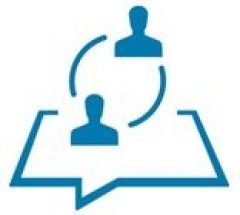 STICHTING DEN BRINKER
BasisINformatiesamenvatting (projectomschrijving waarin ook wordt beschreven hoe het voorstel aansluit bij de thema’s waar Stichting Den Brinker zich op richt, maximaal een halve pagina) achtergrond (uitleg van de problemen die het project adresseert, maximaal één pagina) doelgroep (beschrijving van de doelgroep waar het project zich op richt alsook de aansluiting bij de doelgroepen van Stichting Den Brinker, maximaal ¼ pagina) doel en resultaten (doelstelling van het project en beoogde resultaten, liefst zo concreet mogelijk, maximaal een halve pagina) Aanpak (beschrijving van de projectaanpak en een korte opsomming van de projectactiviteiten, maximaal 2 pagina’s) Overige Partners (indien van toepassing, omschrijving van andere partners die betrokken zijn bij de uitvoering van het project alsook hun rol, maximaal ¼ pagina) Budget (een uitsplitsing van het gevraagde bedrag alsook een dekkingsplan. Additionele rijen kunnen worden toegevoegd) 
Een volledig ingevulde aanvraag kan gestuurd worden naar info@stichtingdenbrinker.nl. Het projectvoorstel wordt beoordeeld op basis van het ingevulde aanvraagformulier, niet op basis van eventueel meegestuurde stukken. TitelOrganisatieLandThemaDoelgroepLooptijdStartdatum:Einddatum:Totaal budgetGevraagd bedrag Stichting Den BrinkerWebsite van organisatieContactpersoon en gegevensTotaal budget€Gevraagd budget€Reeds gedekt door andere donoren€BudgetpostenBedrag€ € € € € € Totale kosten € 